САЙТ:  academia-moscow.ruПерейти на сайт, далее нажать «регистрация»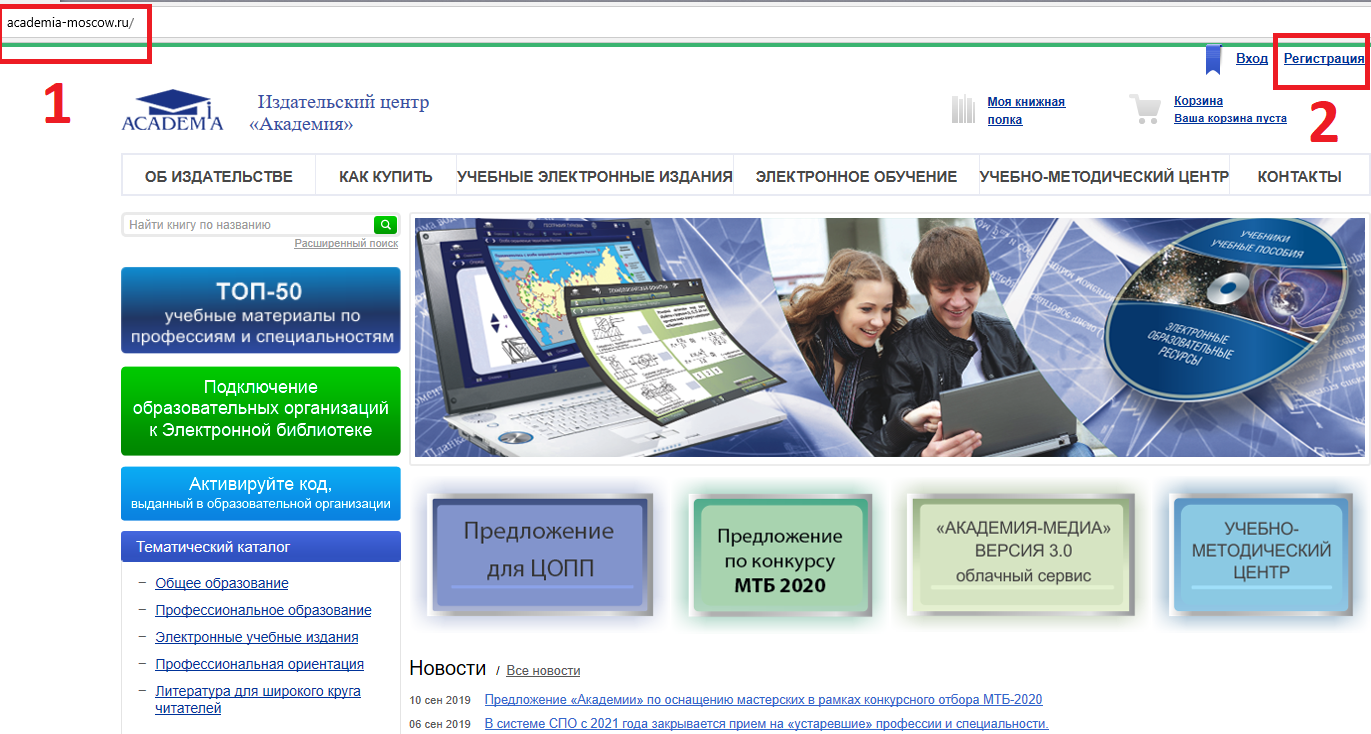 Выбрать: «Физическое лицо»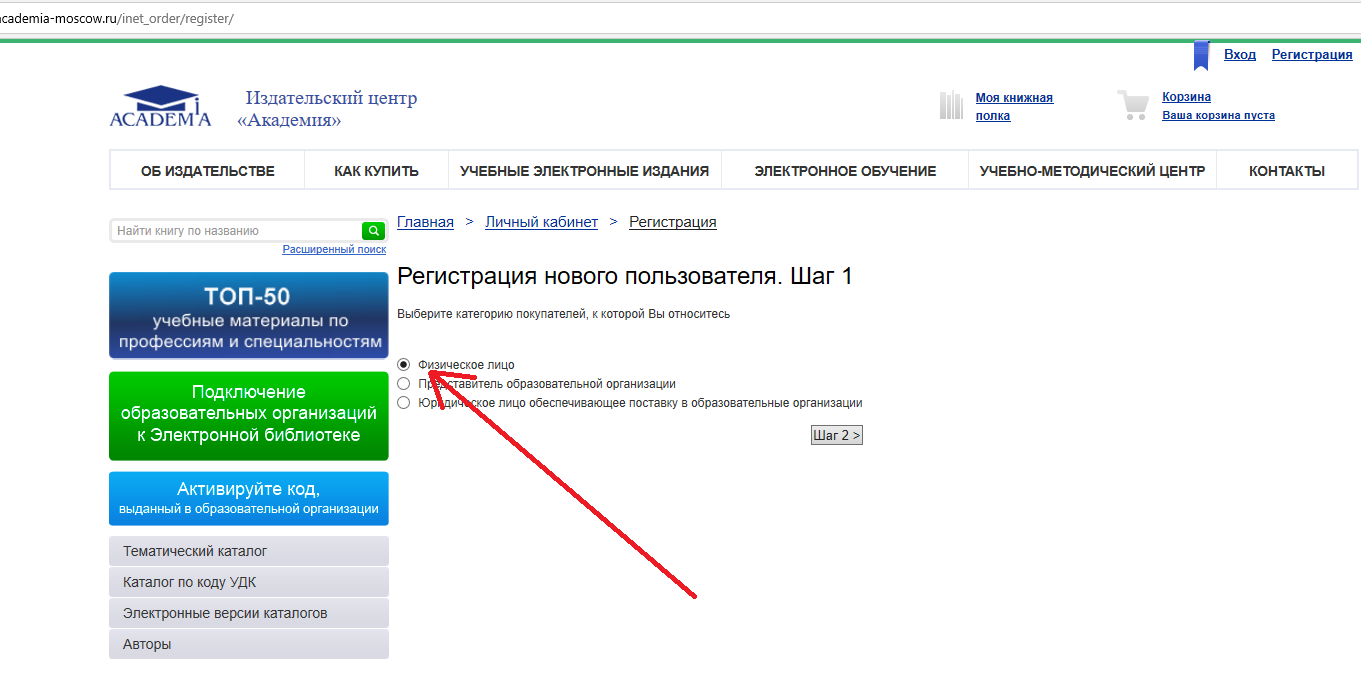 Заполнить ИМЯ ФАМИЛИЯ и обязательные поля пользователе. ЛОГИН и ПАРОЛЬ (латинскими/английскими буквами) – ОБЯЗАТЕЛЬНО ЗАПОМНИТЬ. Ввести буквы с картинки, нажать РЕГИСТРАЦИЯ.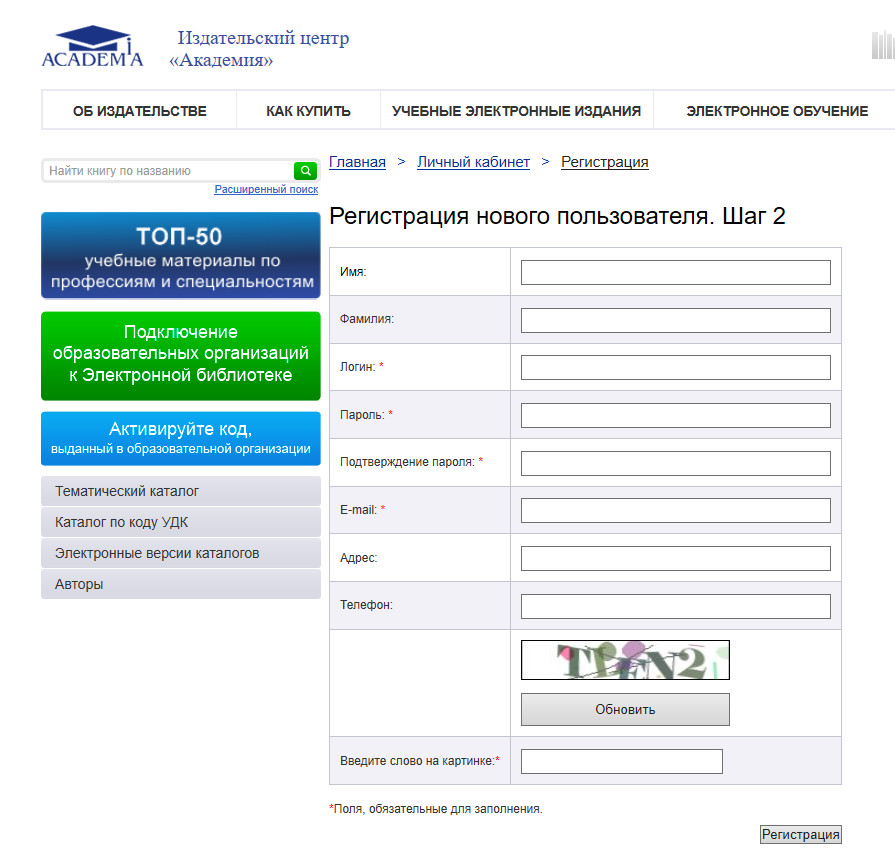 После регистрации попадёте в «ЛИЧНЫЙ кабинет» 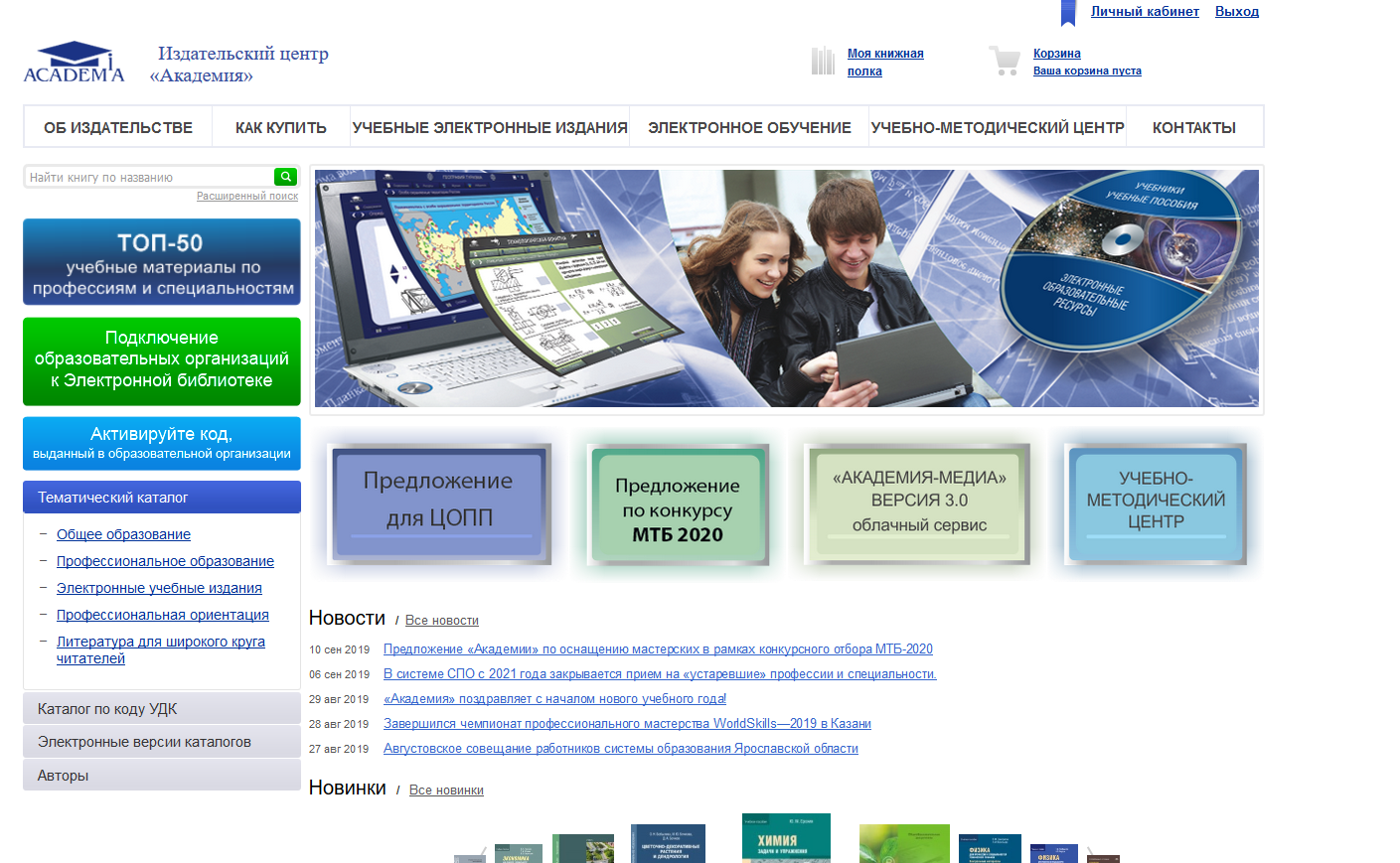 Необходимо активировать выданный код. (нажать «Активировать код» – 1 действие, увидите «Активация прошла успешно» - 2 действие), 3 действие нажать «Моя книжная полка».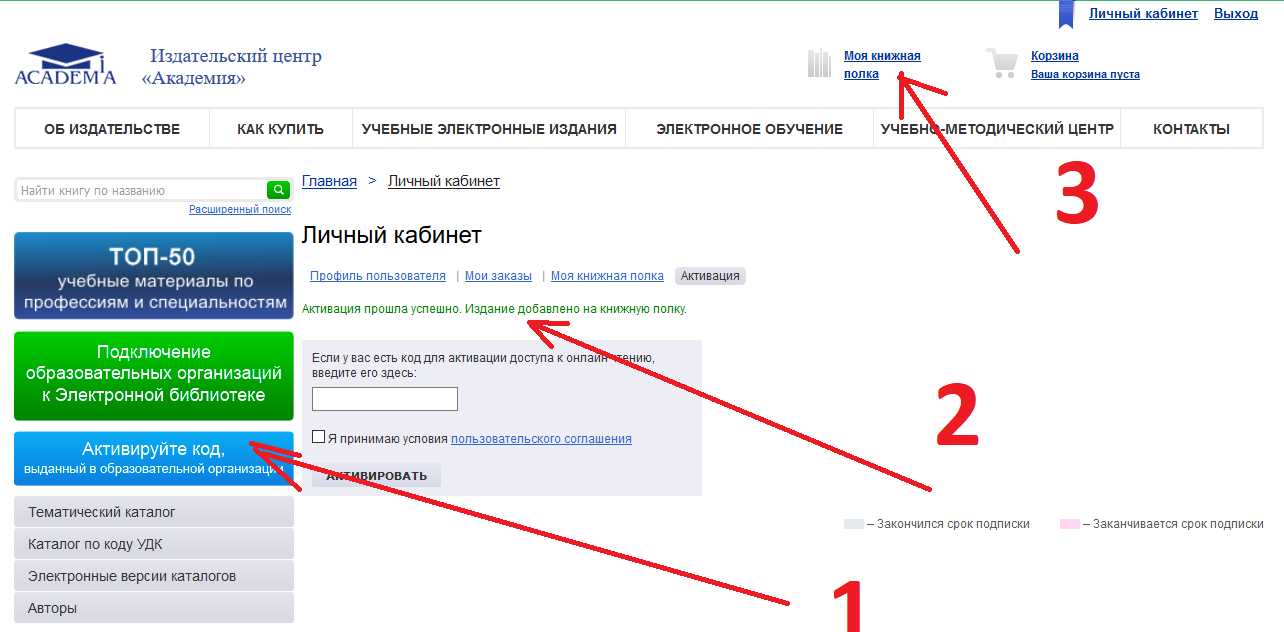 Будут доступные книги для работы!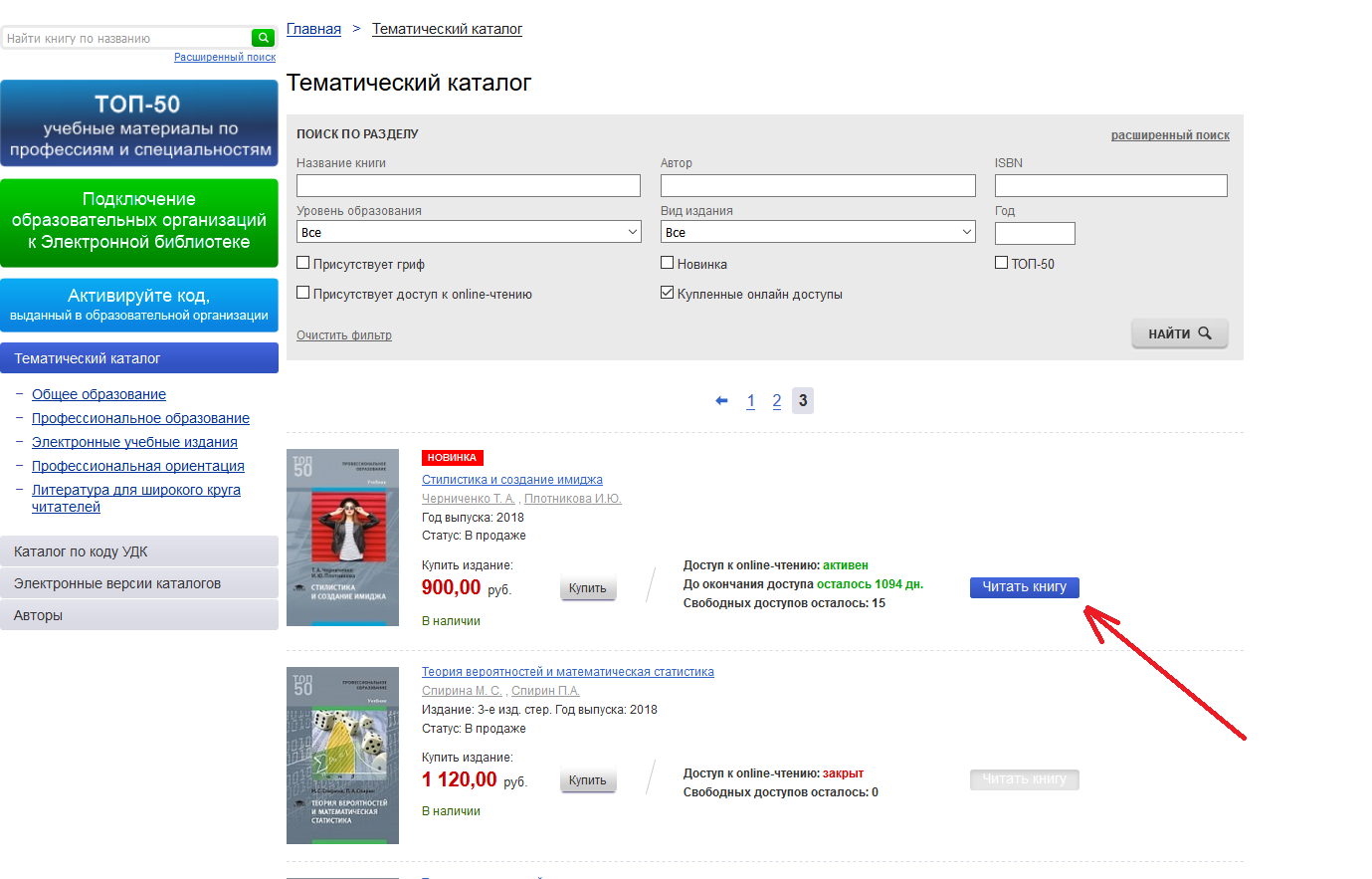 